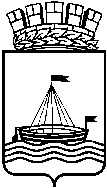 Муниципальное автономное дошкольное образовательное учреждение детский сад № 12 города ТюмениПедагогический проект«Использование здоровьесберегающих технологий в логопедической работе»Учитель-логопед: Загоскина Евгения Александровнаг. ТюменьСодержаниеАктуальность педагогического опыта………………………………………2Цели и задачи педагогического опыта……………………………………...2Этапы и направления работы………………………………………………..3работа с родителями………………………………………………………….3работа с детьми……………………………………………………………….4работа с педагогами…………………………………………………………..8Результативность и перспективы…………………………………………....8Заключение…………………………………………………………………....9Список используемой литературы …………………………………………10Приложение…………………………………………………………………..11Актуальность педагогического опыта     В настоящее время среди детей дошкольного и школьного возраста значительное место занимают дети с ОВЗ. Исследования многих авторов (Е. А. Стребелева, Л.Н. Левина,  Н. Г. Морозова, М. С. Певзнер, и др.) показывают,  что у детей данной категории физическое и психическое развитие происходит замедленно, отличается своеобразием и специфическими особенностями: у них отмечается низкий уровень развития восприятия; недостаточно сформированы пространственные представления, зрительное и слухового внимание; снижена познавательная активность и все компоненты языковой системы нарушены.Так же наблюдается отставание в развитии двигательной сферы, которая характеризуется плохой координацией движений, неуверенностью в выполнении дозированных движений, снижением скорости и ловкости выполнения. Такие дети соматически ослабленные и часто болеют острыми респираторными заболеваниями. Все эти особенности вызывают трудности при обучении и воспитании дошкольников, что подтверждает актуальность в применении здоровьесберегающих технологий. Ведущим принципом определения и  внедрения технологий указанной категории детей является  поддержание и обогащение здоровья детей,  и ранняя коррекция в развитии.Цели и задачи педагогического опыта. Исходя из выше указанного, была поставлена цель: оптимизировать коррекционный процесс и обеспечить возможность сохранения здоровья воспитанникам.Основными задачами были намечены:Привлечь родителей к решению проблемы по формированию здорового образа жизни.Создать предметно развивающую среду для сохранения и укрепления психофизического здоровья воспитанников, посредствам игр и пособий.Охрана нервной системы, снятие психического и нервного напряжения.Выявление, обобщение и распространение педагогического опыта для  педагогов ДОУ. Направления работыАртикуляционная гимнастика в сочетании с  биоэнергопластикой.Дыхательная гимнастика.Кинезиологическая гимнастика.Работа с родителями.Согласно требованиям ФГОС ДО, одной из основных задач является формирование партнерских отношений с семьями воспитанников. Активное участие родителей в образовательном процессе положительно влияет на формирование здорового образа жизни у детей. Для родителей были проведены:Консультация «Пальчиковые кинезиологические упражнения» (Приложение 1).Консультация «Дидактические игры и пособия для развития артикуляционной, мелкой моторики и речевого дыхания». Мастер-класс «Веселая артикуляционная гимнастика» (Приложение 2). Так же мною были разработаны рекомендации по развитию мелкой моторики, по проведению артикуляционной гимнастики, по выполнению дыхательной гимнастике (https://infourok.ru/user/zagoskina-evgeniya-aleksandrovna).Родители проявили интерес и приняли активное участие в создании дидактических игр и пособий для развития артикуляционной, мелкой моторики и речевого дыхания. Родителями были созданы пособия и игры: «Рыбка», «Божья коровка», «Солнышко», «Овощи», «Цветные палочки», «Резиночки на пальчиках», «Веселая карусель», «Воздушный футбол», «Солнышко», «Дуйбол» (Приложение№ 3).Формы организации  здоровьесберегающей работы с детьми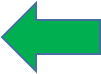 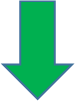                  Артикуляционная гимнастика – это совокупность специальных упражнений, направленных на укрепление мышц артикуляционного аппарата, развитие силы, подвижности и дифференцированности движений органов, участвующих в речевом процессе. Для того чтобы длительно удерживать интерес ребенка к артикуляционной гимнастике я обратилась к необычному и нестандартному методу выполнения её – использованию биоэнергопластики.Термин «биоэнергопластика» состоит из двух слов: биоэнергия и пластика. Биоэнергия – это та энергия, которая находится внутри человека. Пластика – плавные движения рук и тела.Артикуляционные упражнения проводятся одновременно с движениями сначала одной кисти руки (правой, левой), затем обеих, имитирующих движения челюсти, языка и губ. Проведение артикуляционных упражнений подобным образом принципиально отличается от общепринятых, что достигается соединением движений артикуляционного аппарата с движениями кисти руки. При ежедневных занятиях у детей формируются речемыслительная деятельность и произвольность поведения.Статические упражненияЦель: воспитание точности, четкости, плавности и устойчивости артикуляторных движений; развитие координации движений рук и мелкой моторики пальцев рук; активизация интеллектуальной деятельности ребенка; развитие памяти, внимания, и формирование умения действовать по словесной инструкции. Упражнения : «Бегемотик», «Лягушка», «Хоботок», «Трубочка» и т.д. Динамические упражненияЦель: формирование умения переключения с одной артикуляционной позиции на другую; развитие координации движений рук и мелкой моторики пальцев рук; активизация интеллектуальной деятельности ребенка; развитие памяти, внимания, и формирование умения действовать по словесной инструкции.Упражнения: «Чистим зубки», «Качели», «Часики», «Гармошка» и т.д.               Дыхательная гимнастика оказывает на организм человека  лечебное воздействие!Это хороший способ повысить иммунитет ребёнка, восстановить дыхательную систему после заболеваний, и предотвратить частые простудные заболевания. А если ваш ребенок отличается гиперактивностью, то благодаря дыхательной гимнастике, он научится расслабляться и успокаиваться. Так же дыхательную гимнастику необходимо делать детям с деффектами речи так как она положительно влияет на звукопроизношение, артикуляцию и развитие голоса. Дыхательная гимнастика очень полезна для организма! Главная  задача – научить ребенка правильно дышать. В своей работе я использую дыхательную гимнастику по Стрельниковой А.Н. для детей от 4 лет:  « Ладошки», «Ушки», «Шаги», «Повороты» и т.д.Для развития не речевого дыхания использую дыхательные тренжеры и пособия: «Теннис», «Аэробол», «Кубики».                Кинезиологическая гимнастика  – это комплекс упражнений  активизирующие межполушарное воздействие. Кинезиологические упражнения способствуют улучшению памяти и внимания, повышают стрессоустойчивость, улучшают мыслительную деятельность.Пальчиковые кинезиологические упражнения можно использовать для развития мышц рук и развития интеллектуальных мыслительных процессов ребенка. Упражнения необходимо проводить ежедневно. Детям старшего дошкольного возраста даем кинезиологические упражнения состоящих из трех положений рук последовательно сменяющих друг друга. Упражнения  выполняются вместе со взрослым, затем самостоятельно по памяти; сначала правой рукой, затем левой, затем двумя руками вместе. При затруднениях взрослый предлагает ребенку помогать себе командами («дом-ежик-замок»), произносимыми вслух или про себя.Несколько упражнений из комплекса:Колечко. Поочередно, и как можно быстрее, перебирайте пальцы рук, соединяя в кольцо с большим пальцем последовательно указательный, средний и т.д. Проба выполняется в прямом и в обратном (от мизинца к указательному пальцу) порядке. Вначале упражнение выполняется каждой рукой отдельно, затем сразу двумя руками. Кулак-ребро-ладонь. Ребенку показывают три положения руки на плоскости стола, последовательно сменяющих друг друга. Ладонь на плоскости, ладонь, сжатая в кулак, ладонь ребром на плоскости стола, распрямленная ладонь на плоскости стола. Ребенок выполняет пробу вместе с педагогом, затем по памяти в течение 8 – 10 повторений моторной программы. Проба выполняется сначала правой рукой, потом?– левой, затем – двумя руками вместе. При усвоении программы или при затруднениях в выполнении педагог предлагает ребенку помогать себе командами («кулак – ребро – ладонь»), произносимыми вслух или про себя. Ухо – нос. Левой рукой возьмитесь за кончик носа, а правой рукой – за противоположное ухо. Одновременно отпустите ухо и нос, хлопните в ладоши, поменяйте положение рук «с точностью до наоборот». Змейка. Скрестите руки ладонями друг к другу, сцепите пальцы в замок, выверните руки к себе. Двигайте пальцем, который укажет ведущий. Палец должен двигаться точно и четко. Прикасаться к пальцу нельзя. Последовательно в упражнении должны участвовать все пальцы обеих рук. Работа с педагогами.Чтобы поделиться с педагогами ДОУ результатами своей работы и накопившимся положительным опытом, был проведен семинар-практикум «Использование здоровьесберегающих технологий в формировании здорового образа жизни детей». На семинаре использовались технологии, при которых качественное обучение, развитие и воспитание детей происходит без ущерба их здоровью, и способствует его укреплению  (Приложение 4).Разработаны картотеки по применению здоровьесберегающих технологий, представила опыт работы по теме «ЗСТ» на педсовете.Результативность и перспективы.            При обследование дошкольников я руководствовалась методами обследования детей с нарушениями речи, предложенными Р. Е. Левиной, Г. В. Чиркиной, 3. А. Репиной, тестами по исследованию двигательных функций, рекомендованными А. Р. Лурия, Н. И. Озерецким, М. Б. Эйдиновой, и методами психологического исследования. Мониторинг включал в себя:Определение состояния общей моторикиИсследование двигательной памяти, переключаемости движений и самоконтроля при выполнении двигательных проб.Исследование статической координации движений.Исследование динамической координации движений.Исследование пространственной организации движений.Исследование темпа движений.Исследование ритмического чувства.Исследование состояния произвольной моторики пальцев рукИсследование статической координации движенийИсследование динамической координации движенийИсследование артикуляционного праксисаДанное исследование включало в себя изучение: анатомического состояния артикуляционного аппарата; двдвигательной функции артикуляционного аппарата; динамической организации движений артикуляционного аппарата;кинестетической основы артикуляционных движений; кинетической основы артикуляционных движений; орального праксиса.Исследование продолжительности и силы выдоха.Мониторинг проводился два раза в год (сентябрь 2018 г., май 2019 г.). Результаты мониторингов отраженные в диаграммах, показали положительную динамику развития артикуляционной, мелкой и общей моторикиа у детей  с ОВЗ (Приложение №5).При повторном мониторинге у детей наблюдалось: - повышение интереса к выполнению предложенных заданий; - увеличение быстроты выполнения заданий; - снизилась утомляемость, повысилась способность к произвольному контролю.       Опыт работы по данной теме показал, что применение перечисленных ЗСТ, а также создание наиболее разнообразной, интересной для ребенка речевой среды, неизменно приводит к повышению эффективности коррекционной работы, сохранению и развитию физического и психического здоровья ребенка (способствует решению задач гармоничного развития дошкольников более результативно и в короткие сроки, активизирует психические процессы и формирует личность ребенка в целом).ЗаключениеТаким образом, можно сделать вывод, что использование здоровьесберегающих технологий в моей деятельности стало перспективным средством коррекционно-развивающей работы с детьми и способствуют не только сохранению и укреплению их здоровья, но и улучшению адаптивных и компенсаторных возможностей детского организма.Список литературы Анищенкова Е.С. Артикуляционная гимнастика для развития речи дошкольников. – М.: «Астрель», 2007г.Баенская, Е.Р., Либлинг, М.М. Психологическая помощь при нарушениях раннего эмоционального развития. [Текст] / Е.Р. Баенская, М.М. Либлинг. – М.: Полиграф сервис, 2001.Винникотт, Д.В. Маленькие дети и их матери [Текст]  / Д.В. Винникотт – Пер. с англ. Н.М. Падалко. – Независимая фирма «Класс», 1998. Деннисон П. Е.«Гимнастика мозга». Книга для учителей и родителей / П. Е. Деннисон — СПб. ИГ «Весь»,2015Косинова Е.А. Уроки логопеда: игры для развития речи. М.: Эксмо,2007Логопедия: Учебник для студентов дефектол.фак.пед.вузов / Под ред.Л.С.Волковой, С.Н.Шаховской. – М.: Гуманит.изд.центр ВЛАДОС, 1998г.Основы психодиагностики. Учебное пособие для студентов пед.вузов / под общ. редакцией А.Г. Шмелева. Москва, Ростов-на-Дону: «Феникс», 1996Нетрадиционные методы в коррекционной педагогике [Текст] / Сост. М.А. Поваляева.– Ростов н/Д: Феникс, 2006